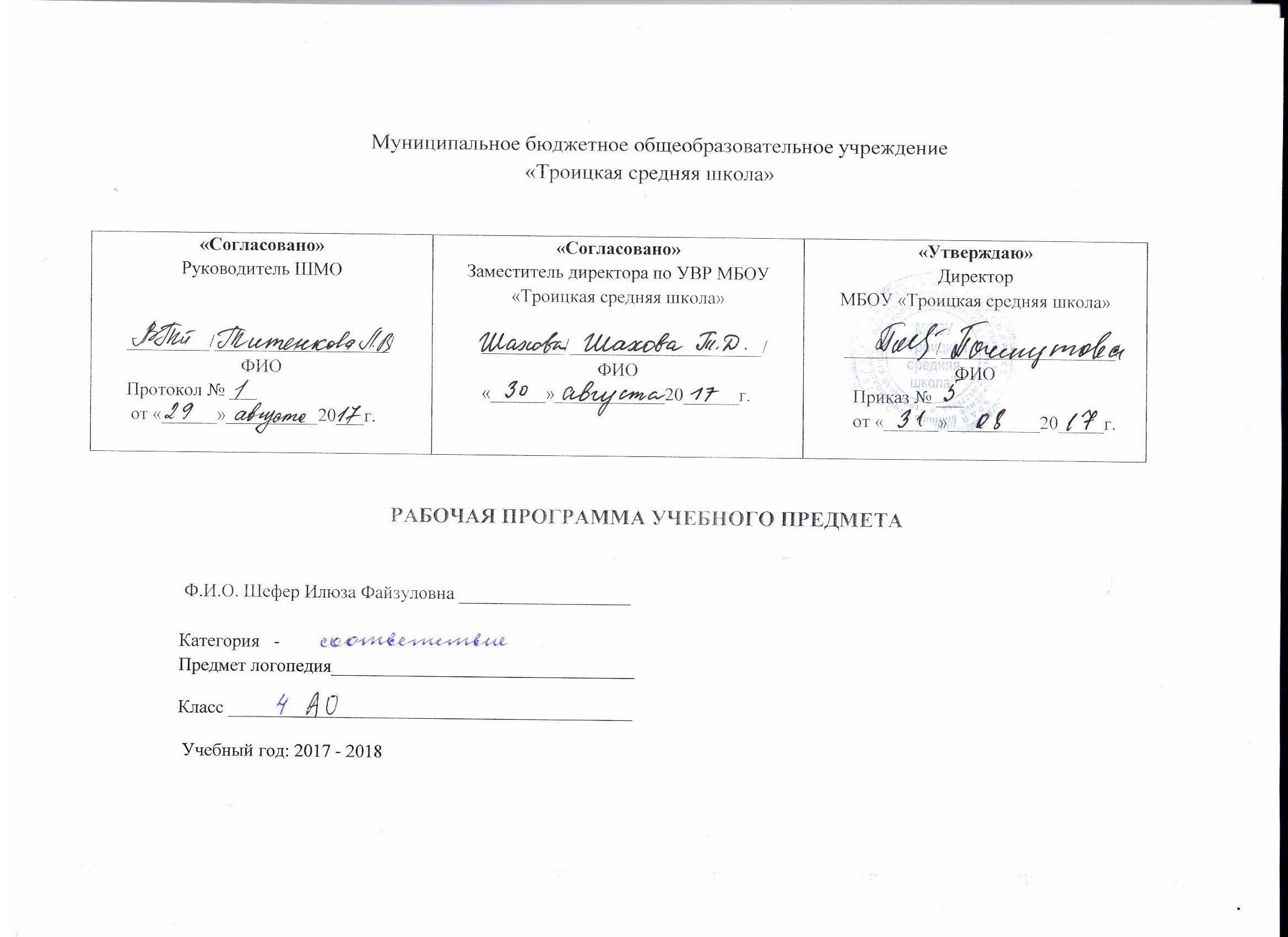 Пояснительная запискаОбщая характеристика программы.	  Рабочая программа логопедических занятий для 4 класса  составлена на основании следующих нормативно-правовых документов:Приказа Министерства образования Российской Федерации от 10 апреля    2002г. №29/2065-п. «Об утверждении учебных планов специальных (коррекционных) образовательных учреждений для обучающихся, воспитанников с отклонениями в развитии».Методические рекомендации Министерства образования РФ от 20. 06. 2002 г. «Об организации работы логопедической работы в специальном (коррекционном) учреждении VIII вида.Программы специального (коррекционного) образовательного учреждения VIII вида по письму и развитию речи в данном классе  под ред.    Воронковой В.В.   М., «ВЛАДОС», 2012г.Кол-во часов в неделю по учебному плану – 3Кол-во часов в год – 102Логопедическая работа занимает важное место в процессе коррекции нарушений развития детей с интеллектуальной недостаточностью.	Организация учебной деятельности, как особой формы активности ребёнка, направленной на изменение самого себя – субъекта обучения, тесно связана с проблемой развития его речи. Формирование полноценной учебной деятельности возможно лишь при достаточно хорошем уровне развития речи, который предполагает определенную степень сформированности средств языка (произношение, грамматический строй, словарный запас), а также умений и навыков свободно и адекватно пользоваться этими средствами в целях общения.	Нарушение речи - это отклонения в речи говорящего в процессе речевой деятельности от языковой нормы из-за расстройства психофизических механизмов речевой деятельности. Им характерно:- нарушение звукопроизношения;- недоразвитие фонематического восприятия и фонематического анализа;- аграмматизмы, проявляющиеся в сложных формах словоизменения;- нарушения сложных форм словообразования;-недостаточная сформированность связной речи (в пересказах наблюдаются нарушения последовательности событий);- нарушение чтения (выраженная дислексия);- нарушение письма (дисграфия).	Исходя из этого логопедическое воздействие должно быть направлено на речевую систему в целом, а не только на один изолированный дефект.Цели и задачи программы.Цель программы – коррекция дефектов устной и письменной речи учащихся, способствующей успешной адаптации в учебной деятельности и дальнейшей социализации детей логопатов.Основные задачи программы:1.	Развитие общих речевых навыков (дыхательная гимнастика, упражнения на развитие силы голоса, ритма, темпа, интонационной выразительность речи)2.	Развитие общей моторики; координации движений (речь с движениями)3.	Развитие мелкой моторики (массаж,  пальчиковая гимнастика, пальчиковый игротренинг, работа с мозаикой, лепка, вырезывание, штриховка…)4.	Развитие высших психических функций (внимание, память, мышление)5.	Обязательный комплекс общей артикуляционной гимнастики. Индивидуальные комплексы артикуляционной гимнастики для подготовки артикуляционного аппарата к постановке звуков. Постановка, автоматизация поставленных звуков.6.	 Работа над слоговой структурой слова.7.	Развитие навыков звукового анализа и синтеза (от простого к сложному)8.	Развитие лексики (обогащение активного словаря существительных, прилагательных, глаголов...)9.	Развитие связной речи (простые, распространенные предложения, пересказ, составление рассказов по картинке…)10.Развитие грамматического строя речи11.Задания и упражнения направленные на профилактику или устранение дислексии и дисграфии. С учащимися младших классов проводится работа по развитию графомоторных умений, обучение грамоте.Организация работы по программе.Логопедические занятия посещают учащиеся 4класса.Программа построена по цикличному принципу и предполагает повторение лексической тематики в каждом классе, на более высоком уровне (усложняется речевой материал, формы звукового анализа и синтеза).В структуру занятия могут входить:- упражнения для развития артикуляционной моторики;- упражнения для развития общей координации движений и мелкой моторики пальцев рук;- дыхательная гимнастика;- коррекция произношения, автоматизация и дифференциация звуков;- формирование фонематических процессов;- работа со словами, звуко-слоговой анализ слов;- работа над предложением;- обогащение и активизация словарного запаса;- развитие связной речи.Основные требования к умениям учащихся.4классУчащиеся должны уметь:различать пары звуков, имеющих акустико-артикуляционное сходство,различать буквы, имеющие кинетическое сходство,ставить ударение,строить слоговую и побуквенную схему слова,выделять родственные слова из текста.Учащиеся должны знать:алфавит,название букв, парные звонкие и глухие согласные,твердые и мягкие согласные (гласные которые их образуют),как проверить  безударную гласную в корне слова,знать вопросы к словам (предметам, действиям и признакам).ЛитератураЛалаева Р.И. Логопедическая работа в коррекционных классах. М.: Владос, 1998. - С. 18-46, 74-97, 105-169.Садовникова И.Н. Нарушение письменной речи и их преодоление у младших школьников. М.: Гуманитарный издательский центр ВЛАДОС, 1997.-С. 80-256.Ястребова А.В. Преодоление общего недоразвития речи у учащихся начальных классов общеобразовательных учреждений. М.: АРКТИ, 1999.-С. 39,46, 114-115.Богомолова А. И. Нарушение произношения у детей. М.: Просвещение, 1979.Филичева Т.Б., Чевелева Н.А. Логопедическая работа в специальном детском саду. М.: Просвещение, 1987.-С. 15Содержание логопедических занятийКалендарно-тематическое планирование логопедических занятий.№Название разделаПрограммное содержаниеПрограммное содержаниеКол-во часов№Название разделаПрограммное содержаниеПрограммное содержаниеКол-во часов1.ОбследованиеОбследование  речи на уровне понимания слов, предложений, грамматических форм текста, выявление сформированности развернутого, самостоятельного высказывания, обследование словарного запаса. Выявление: правильности построения грамматической структуры предложения, степень владения слоговой структурой, нарушения чтения и письма.Обследование  речи на уровне понимания слов, предложений, грамматических форм текста, выявление сформированности развернутого, самостоятельного высказывания, обследование словарного запаса. Выявление: правильности построения грамматической структуры предложения, степень владения слоговой структурой, нарушения чтения и письма.72.Звуковой анализРазличение звуков и букв; различение ударных и безударных гласных звуков, твёрдых и мягких согласных, звонких и глухих согласных звуков.Различение звуков и букв; различение ударных и безударных гласных звуков, твёрдых и мягких согласных, звонких и глухих согласных звуков.52.Слоговая структура слова.Закрепление умение делить слова на слоги.Закрепление умение делить слова на слоги.23.Дифференциация твердых и мягких согласных перед гласными.Умение различать твердые и мягкие согласные на слух, в произношении и правильное оформление в письменной речи.Умение различать твердые и мягкие согласные на слух, в произношении и правильное оформление в письменной речи.134.Мягкий знак.Понимание разнице слитного и раздельного произношения гласных и согласных в слогах и словах. Различении смягчающего и разделительного «ь».Понимание разнице слитного и раздельного произношения гласных и согласных в слогах и словах. Различении смягчающего и разделительного «ь».35.Дифференциация звонких и глухих парных согласных.Дифференциация звонких и глухих парных согласных.Упражнения на различение и сопоставление гласных и согласных звуков и букв. Игры на развитие простых и сложных форм звукового анализа. Звукобуквенный анализ слов (схема слова).Изучение орфограммы: оглушение звонких согласных в середине и конце слова. Звукобуквенный анализ слов (схема слова). Игры на развитие простых и сложных форм звукового анализа.126.Ударение.Ударение.Закрепление умение определять безударный гласный в слове.67.Слова, обозначающие предметы.Слова, обозначающие предметы.Закрепление понятие о словах , обозначающих предмет. Умение различать слова по их отношению к родовым категориям, умение образовывать множественное число имени существительного, умение определять род имени существительного, заменяя слова-предметы подходящими по смыслу местоимением (он, она, оно), умение образовывать слова, обозначающие маленький предмет с помощью уменьшительно-ласкательных суффиксов, умение подбирать прилагательные, обозначающие противоположные признаки (антонимы), умение подбирать близкие по значению слова-действия (антонимы).118.Слова, обозначающие действие предмета.Слова, обозначающие действие предмета.Умение правильно употреблять грамматическую форму глагола, умение выделять ведущие признаки предметов. Умение правильно согласовывать имена существительные с глаголами в роде. Употребление глаголов с различными приставками. Умение образовывать новые по значению слова-действия, используя приставки, умение образовывать множественное число глаголов. Употребление глаголов с различными приставками. Умение образовывать новые по значению слова-действия, используя приставки, умение подбирать слова-действия с противоположным значением (антонимы), умение подбирать близкие по значению слова-действия (антонимы).119.Слова, обозначающие признак предмета.Слова, обозначающие признак предмета.Закрепление представление о словах, обозначающих признак предмета. Образование имён прилагательных от существительных с помощью суффиксов, умение подбирать имена прилагательные , обозначающие противоположные признаки (антонимы), умение подбирать слова-признаки, близкие по значению (синонимы).1110.Предлоги.Предлоги.Уточнение конкретно пространственноезначение предлогов,  умение выделять предлоги в предложении.  611.Родственные слова.Родственные слова.Умение подбирать родственные слова, имеющие одинаковый корень.212.Предложение.Предложение.Формирование понятие о предложении как речевой единице.Умение выделять законченную мысль в предложении.Формирование представление об интонации и о знаках препинания. Составление сложносочинённых предложений, используя союзы «и», «а», «но». Ознакомление учащихся со сложносочиненным предложением ( с союзом «потому что», «чтобы»).813.Текст.Текст.Закрепление умение определять последовательность частей в повествовательном тексте. Умение определять тему текста, умение точно употреблять слова в тексте, умение связно излагать текст, используя опорные слова, умение создавать повествовательный текст, последовательно излагать части рассказа.414.Повторение.Повторение.1№Название раздела, темы логопедического занятияКол-вочасовДатаДата№Название раздела, темы логопедического занятияКол-вочасовПо плануФакт.1.Обследование импрессивной речи.15.092.Обследование связной речи.15.093.Обследование словарного запаса.18.094.Обследование грамматического строя речи.18.095.Обследование слоговой структуры слова.112.096.Обследование чтения.112.097.Обследование письма.114.098.Предложение. Слово.115.099.Звуки и буквы.  Алфавит.119.0910.Звуки и буквы.  Алфавит.121.0911.Гласные звуки и буквы.122.0912.Согласные звуки и буквы.126.0913.Слоги.  Слогообразующая роль гласных.128.0914.Слоги.  Слогообразующая роль гласных.129.0915.Твердые и мягкие согласные перед гласными  Ы-И в слогах.110.1016.Твердые и мягкие согласные перед гласными  Ы-И в словах.1.12.1017.Твердые и мягкие согласные перед гласными  А-Я в слогах.113.1018.Твердые и мягкие согласные перед гласными  А-Я в словах.117.1019.Твердые и мягкие согласные перед гласными У-Ю в слогах.    119.1020.Твердые и мягкие согласные перед гласными У-Ю в словах.    120.1021.Твердые и мягкие согласные перед гласными  О-Ё в слогах.   124.1022.Твердые и мягкие согласные перед гласными  О-Ё в словах.   126.1023.Обозначение мягкости согласных при помощи буквы «е».127.1024.Обозначение мягкости согласных при помощи буквы «ь».17.1125.Обозначение мягкости согласных при помощи буквы «ь».19.1126.Итоговое занятие по теме «твердые и мягкие согласные».110.1127.Занимательная логопедия.114.1128.Разделительный «ь» перед гласными е, е, ю, я, и.116.1129.Дифференциация смягчающего и разделительного «ь».117.1130.Дифференциация смягчающего и разделительного «ь».121.1131.Звонкие и глухие согласные.123.1132.Дифференциация       В - Ф в слогах и словах.124.1133.Дифференциация В-Ф в предложении.128.1134.Дифференциация  Г-К в слогах и словах.130.1135.Дифференциация  Г-К в предложении.11.1236.Дифференциация Д-Т в слогах и словах.15.1238.Дифференциация Д-Т в предложении.17.1239.Дифференциация Ж-Ш в слогах и словах.18.1240.Дифференциация Ж-Ш в предложении.112.1241.Дифференциация З-С в слогах и словах.114.1242Дифференциация З-С в предложении.115.1243.Итоговое занятие по теме «звонкие и глухие согласные».119.1244.Ударение. Выделение ударных гласных.121.1245.Ударение. Выделение ударных гласных.122.1246.Безударные гласные. - выделение безударной гласной в корне;- подбор проверочных слов.126.1247.Безударные гласные. - выделение безударной гласной в корне;- подбор проверочных слов.19.0148.Безударные гласные. - выделение безударной гласной в корне;- подбор проверочных слов.111.0149.Занимательная логопедия.112.0151.Слова обозначающие предметы.116.0152.Слова, обозначающие понятия.118.0153.Различение одушевленных и не одушевлённых предметов.119.0154.Слова, обозначающие один и много предметов.123.0155.Существительные в родительном падеже единственного и множественного числа.125.0156.Существительные мужского рода.126.0157.Существительные женского рода.130.0158.Существительные среднего рода.11.0259.Слова, обозначающие большой и маленький предмет.12.0260.Слова-предметы, имеющие противоположное значение.16.0261.Слова-предметы, близкие по значению.18.0262.Слова, обозначающие действия предметов.19.0263.Изменение слов, обозначающих действия, по родам.113.0264.Изменение слов, обозначающих действия, по числам.115.0265.Сопоставление форм одного и того же глагола.116.0266.Употребление глаголов с различными приставками (-за; -вы).120.0267.Употребление глаголов с различными приставками (-при; -от).122.0268.Слова-действия, имеющие противоположное значение.127.0269.Слова-действия, близкие по значению.11.0370.Слова, обозначающие признаки предметов.12.0371.Выделение ведущих признаков предметов (цвет, величина).16.0372.Выделение ведущих признаков предметов (форма, вкус).19.0373.Выделение ведущих признаков предметов (материал).113.0374.Выделение ведущих признаков предметов (качества характера).115.0375.Образование относительных прилагательных.116.0376.Образование притяжательных прилагательных.120.0377.Образование прилагательных с уменьшительно ласкательным значением.122.0378.Подбор прилагательных с противоположным значением.123.0379.Подбор прилагательных, близких по значению.13.0480. Итоговое занятие по теме: « Слова, обозначающие признак предмета».1.5.0481.Предлог БЕЗ.16.0482.Предлог ПОД.110.0483.Предлог НАД.112.0484.Предлог ОКОЛО.113.0485.Предлог ПЕРЕД.117.0486.Закрепление знаний о предлогах.119.0487.Родственные слова. Подбор родственных слов.120.0488.Родственные слова. Подбор родственных слов.124.0489.Предложение:Словосочетание и предложение.126.0490.Выделение предложений в тексте.127.049.1Работа с деформированным предложением.13.0592.Повествовательное предложение.14.0593.Вопросительное предложение.18.0594.Восклицательное предложение.110.0595.Сложное предложение: сложносочинённое.111.0596.Сложноподчинённое предложение.115.0597.Восстановление деформированного текста.117.0598.Восстановление текста с пропущенными словами.118.0599.Пересказ текста по вопросам.122.05100.Пересказ текста по плану.124.05101.Занимательная  логопедия.125.05102.Повторение129.05